TRADE FACILITATION ANTWERPEN 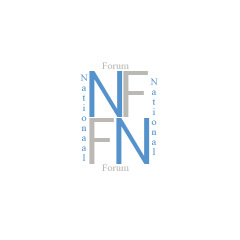 TRADE FACILITATION ANTWERPEN C.  Agenda 06/03/2018Verslag vergadering d.d. 12/12/2017 (voor verslag zie www.naforna.be)Overlopen actiepunten verslag vorige vergadering (opvolgingstabel)Goedkeuring verslag vorige vergaderingVeelvuldige regularisaties douaneaangifen (AAD&A – I. Eelen en Voka/Alfaport – J. Van Wesemael)Verhoogde boetes bij onttrekking aan douanetoezicht (AAD&A – I. Eelen en Voka/Alfaport – J. Van Wesemael)Bedrag zekerheid in kader van vergunning doorlopende zekerheid (Voka/Alfaport – J. Van Wesemael)
(relatie met art 84 UCC DA)Update wachttijden op GIP LO – situatie januari 2018 (Voka/Alfaport – J. Van Wesemael)CCRM – stand van zaken (AAD&A – I. Eelen en Voka/Alfaport – J. Van Wesemael)
Quid praktische afspraken bij systeemuitval?Regularisaties zonder aangifte – communicatie richting operatoren (Voka/Alfaport – J. Van Wesemael)
Bij vaststellingen wordt niet langer een regularisatiedocument gevraagd door de vaststellende ambtenaren. Hier is echter geen communicatie van de AAD&A richting operatoren over geweest.Alternatieve bewijsvoering niet aanzuiveren transit – stand van zaken (Voka/Alfaport – J. Van Wesemael)Smart Seals – stand van zaken (AAD&A – I. Eelen)Directe en indirecte vertegenwoordiging (AAD&A – I. Eelen)
Vak 14.VariaVerslag vergadering d.d. 12/12/2017 (voor verslag zie www.naforna.be)Overlopen actiepunten verslag vorige vergadering (opvolgingstabel)Goedkeuring verslag vorige vergaderingVeelvuldige regularisaties douaneaangifen (AAD&A – I. Eelen en Voka/Alfaport – J. Van Wesemael)Verhoogde boetes bij onttrekking aan douanetoezicht (AAD&A – I. Eelen en Voka/Alfaport – J. Van Wesemael)Bedrag zekerheid in kader van vergunning doorlopende zekerheid (Voka/Alfaport – J. Van Wesemael)
(relatie met art 84 UCC DA)Update wachttijden op GIP LO – situatie januari 2018 (Voka/Alfaport – J. Van Wesemael)CCRM – stand van zaken (AAD&A – I. Eelen en Voka/Alfaport – J. Van Wesemael)
Quid praktische afspraken bij systeemuitval?Regularisaties zonder aangifte – communicatie richting operatoren (Voka/Alfaport – J. Van Wesemael)
Bij vaststellingen wordt niet langer een regularisatiedocument gevraagd door de vaststellende ambtenaren. Hier is echter geen communicatie van de AAD&A richting operatoren over geweest.Alternatieve bewijsvoering niet aanzuiveren transit – stand van zaken (Voka/Alfaport – J. Van Wesemael)Smart Seals – stand van zaken (AAD&A – I. Eelen)Directe en indirecte vertegenwoordiging (AAD&A – I. Eelen)
Vak 14.Varia